Title (max 100 characters, Georgia 25 pt)Title (max 100 characters, Georgia 25 pt)Title (max 100 characters, Georgia 25 pt)Title (max 100 characters, Georgia 25 pt)Title (max 100 characters, Georgia 25 pt)Title (max 100 characters, Georgia 25 pt)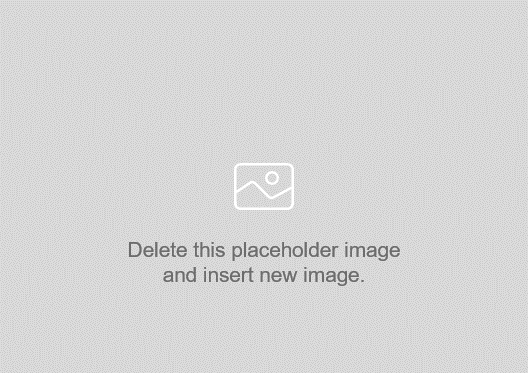 Figure 1: Caption (Picture: [N.Surname]). (Arial 7pt)Figure 2: Caption (Picture: [N.Surname]). (Arial 7pt)Figure 1: Caption (Picture: [N.Surname]). (Arial 7pt)Figure 2: Caption (Picture: [N.Surname]). (Arial 7pt)[Master’s/PhD] Thesis by [Name Surname] ([Department], [University]) at [Research Group].(max. 500 characters, Arial Bold 10,5pt)Main Text (max 2500 characters, Arial 10,5pt)Please complete this template by replacing the words in square brackets with the appropriate ones. Please respect the fonts and sizes of the template. Your text must not extend beyond the frames, and the frames must not be enlarged. Make sure as well to cite the author of your figures and images.[Master’s/PhD] Thesis by [Name Surname] ([Department], [University]) at [Research Group].(max. 500 characters, Arial Bold 10,5pt)Main Text (max 2500 characters, Arial 10,5pt)Please complete this template by replacing the words in square brackets with the appropriate ones. Please respect the fonts and sizes of the template. Your text must not extend beyond the frames, and the frames must not be enlarged. Make sure as well to cite the author of your figures and images.[Master’s/PhD] Thesis by [Name Surname] ([Department], [University]) at [Research Group].(max. 500 characters, Arial Bold 10,5pt)Main Text (max 2500 characters, Arial 10,5pt)Please complete this template by replacing the words in square brackets with the appropriate ones. Please respect the fonts and sizes of the template. Your text must not extend beyond the frames, and the frames must not be enlarged. Make sure as well to cite the author of your figures and images.Funding: 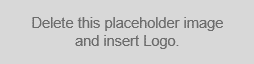 Supervision:Prof. [Name Surname][name.surname@unibas.ch][Research Group]Dr. [Name Surname][name.surname@unibas.ch][Research Group]References:(1) [Author Surname, Author Initial. Title. Pages Used (Publisher, Year Published).](2) [Author Surname, Author Initial. Title. Pages Used (Publisher, Year Published).](3) [Author Surname, Author Initial. Title. Pages Used (Publisher, Year Published).]